 Утверждены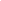 постановлением ПравительстваРеспублики Казахстанот 1 октября 2007 года № 862Правила
замены и уничтожения Государственного Флага,
Государственного Герба Республики Казахстан,
не соответствующих национальным стандартам1. Общие положения1. Настоящие Правила разработаны в соответствии с Конституционным Законом Республики Казахстана от 4 июня 2007 года «О государственных символах Республики Казахстан» (далее - Конституционный Закон) и определяют порядок замены и уничтожения Государственного Флага, Государственного Герба Республики Казахстан, не соответствующих  национальным стандартам.2. Порядок замены и уничтожения Государственного Флага, Государственного Герба Республики Казахстан2. Замена и уничтожение Государственного Флага, Государственного Герба Республики Казахстан осуществляется по решению постоянно действующих комиссий, создаваемых при государственных органах и организациях (далее - комиссии), в которых в соответствии с Конституционным Законом в обязательном порядке устанавливается (размещается, поднимается) Государственный Флаг, Государственный Герб Республики Казахстан.
3. Несоответствиями национальным стандартам являются нарушения формы, размеров и технических требований, установленных к Государственному Флагу Республики Казахстан, Государственному Гербу Республики Казахстан.
4. Замена и уничтожение несоответствующего государственным стандартам Государственного Флага Республики Казахстан, который в соответствии с Конституционным Законом поднят (установлен) на других зданиях (в помещениях) по желанию их владельцев, производится в порядке, предусмотренном настоящими Правилами, за исключением необходимости создания комиссий, указанных в пункте 2 настоящих Правил.
5. Замена Государственного Флага, Государственного Герба Республики Казахстан несоответствующим национальным стандартам, осуществляется в течение одного рабочего дня.
6. Уничтожение Государственного Флага, Государственного Герба Республики Казахстан производится путем сжигания, расплавления, измельчения на кусочки размером не более 2,5 квадратных сантиметров, дробления, превращения в бесформенную массу или порошок, в целях исключения возможности их